О внесении изменений в Административный регламент по исполнению муниципальной функции «Осуществление муниципального контроля за обеспечением сохранности автомобильных дорог местного значения вне границ населенных пунктов в границах Слободо-Туринского муниципального района», утвержденный постановлением Администрации Слободо-Туринского муниципального района от 13.09.2019 № 403-НПАВ соответствии с Федеральными законами от 06 октября 2003 года                        № 131-ФЗ «Об общих принципах организации местного самоуправления в Российской Федерации», от 02 мая 2006 года № 59-ФЗ  «О порядке рассмотрения обращений граждан Российской Федерации», от 27 июля 2010 года № 210-ФЗ «Об организации предоставления государственных и муниципальных услуг»,                        от 8 ноября 2007 года № 257-ФЗ «Об автомобильных дорогах и о дорожной деятельности в Российской Федерации и о внесении изменений в отдельные законодательные акты Российской Федерации», от 26 декабря 2008 года               № 294-ФЗ «О защите прав юридических лиц и индивидуальных предпринимателей при осуществлении государственного контроля (надзора) и муниципального контроля», постановлением Правительства Российской Федерации от 30.06.2010 № 489 «Об утверждении Правил подготовки органами государственного контроля (надзора) и органами муниципального контроля ежегодных планов проведения плановых проверок юридических лиц и индивидуальных предпринимателей»,  руководствуясь Порядком разработки и утверждения административных регламентов предоставления муниципальных услуг, утверждённым постановлением Администрации Слободо-Туринского муниципального района         от 10.07.2019 № 284, Уставом Слободо-Туринского муниципального района и рассмотрев предложение прокуратуры Слободо-Туринского района о внесении изменений в муниципальные нормативные правовые акты,ПОСТАНОВЛЯЕТ:Внести в Административный регламент по исполнению муниципальной функции «Осуществление муниципального контроля за обеспечением сохранности автомобильных дорог местного значения вне границ населенных пунктов в границах Слободо-Туринского муниципального района», утвержденный постановлением Администрации Слободо-Туринского муниципального района от 13.09.2019 № 403-НПА «Об утверждении Административного регламента по исполнению муниципальной функции «Осуществление муниципального контроля за обеспечением сохранности автомобильных дорог местного значения вне границ населенных пунктов в границах Слободо-Туринского муниципального района», следующие изменения:в подпункте 4 пункта 2 раздела 1 слова «органами прокуратуры» заменить словами «прокуратурой Слободо-Туринского района (далее по тексту – орган прокуратуры)».2. Опубликовать настоящее постановление в общественно-политической газете Слободо-Туринского муниципального района «Коммунар» и разместить на официальном сайте Администрации Слободо-Туринского муниципального района в информационно-телекоммуникационной сети «Интернет» http://slturmr.ru/.3. Настоящее Постановление вступает в силу с момента опубликования.Глава Слободо-Туринского муниципального района                                        В.А. Бедулев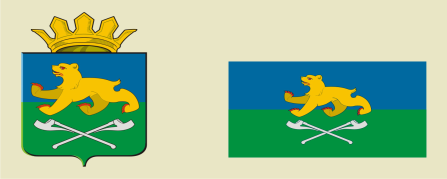 АДМИНИСТРАЦИЯ СЛОБОДО-ТУРИНСКОГОМУНИЦИПАЛЬНОГО РАЙОНАПОСТАНОВЛЕНИЕ АДМИНИСТРАЦИЯ СЛОБОДО-ТУРИНСКОГОМУНИЦИПАЛЬНОГО РАЙОНАПОСТАНОВЛЕНИЕ от 27.05.2021№ 223-НПАс. Туринская Слободас. Туринская Слобода